RESUMERecent Graduate in Mechanical Engineering 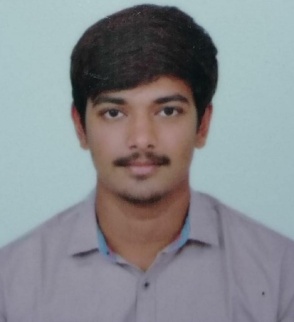 ROKKAM                                                                                       	Email         	: rokkam.379902@2freemail.com Visa Type	: Visit VisaCareer Objective:	Seeking the role of Mechanical Engineer  where I would be given an opportunity to utilize the theoretical skills, sense of responsibility and efficiency to help the organization growProfessional Qualification:							From 08/2013 to 05/2017Bachelor of Tech. in Mechanical Engineering from Lovely Professional University, Phagwara, PunjabCoursework included Welding Technology, IC Engines, Thermodynamics, Power Plant Engineering, Automobile Technology, Refrigeration and Air conditioning, etc.Cumulative G.P.A: 7.06Academic Qualification:Completed Sr. Secondary Examination in Non Medical domain with Maths, Physics & Chemistry, BIE Board, from 2011 to 2013 with 86.3%  in Rajahmundry, Andhra Pradesh		Completed Secondary Examination, SSC Board, Rajahmundry in 2011 with 88.8%Technical Proficiencies:Educated in CREO for Industrial design and ZWCAD for 2D DesigningWorked on ANSYS Fluent for CFD analysis of mixed refrigerantsWorked on Lathe, CNC(Vertical Milling), Resistance welding, TIG/MIG WeldingResearch:University                : Lovely Professional UniversityPaper                        :CFD Analysis on mixed Refrigerants of R-134 and R-600a with variable compositions for Industrial cooling purposesHeat Transfer of Refrigerant mixture is computationally calculated for various compositions of mixed refrigerants at different Mass Flow Rates from 0.05 to 0.1List of Publications:	“Computational Evaluation of Pressure Drop and Heat Transfer for a Mixed Refrigerant used for Industrial Applications”. Accepted for Publication “International Journal of Control Theory and Applications”, in May 2017.Projects Undertaken:University                : Lovely Professional UniversityTitle                         : INTERNATIONAL GO-KART CHAMPIONSHIPDescription:Designed a Go-Kart, which is powered by a 125CC bike engine that can move at 50kmph carrying weight of 100kgs.Assisted the manufacturing process with a 10 members teamInternship:Organization	                 : GVK Power Plant Energy Limited, Andhra Pradesh, IndiaTime Period                    : 06-2016 to 07-2016	Role	                   : Project Trainee in Maintenance departmentRoles & Responsibilities:Worked in the department of maintenance and operation where I have learned about the working of combined cycle power plant, deem water supply.Certifications/Seminars/Workshops:Attended a workshop on ‘3D-Printing ’, Lovely Professional University, 2014.Attended a Seminar on ‘Student LED Design Conference’, LPU, 2016.Attended a seminar on ‘Parivartan’, kadiyam, 2010.Extra Curricular Activities:Volunteered in Youthvibe as an organizer, 2015.Participated in badminton inter school championship, 2014.Participated in Chess competition in school anniversary, 2010.Hobbies: Reading Technology Advancements around us.Playing badminton, chess, carroms.Listening musicCookingKey skills and Knowledge areas:Strong team collaboration skills. Work closely with team members to achieve engineering goalsExcellent communication and interpersonal skillsAm an extrovert and stress toleranceAbility to work independently and in a team environment with good relationshipsSoftware Proficiency:Skilled in PowerPoint, MS-Word, ExcelPersonal Details:Date of Birth 		:	20-02-1996Nationality			:	IndianLanguages Known	:	Telugu, Hindi & EnglishVisa Status		:	Visit VisaDeclaration:		I hereby declare that the information furnished above is true and best of my knowledge. DATE:										Rokkam 